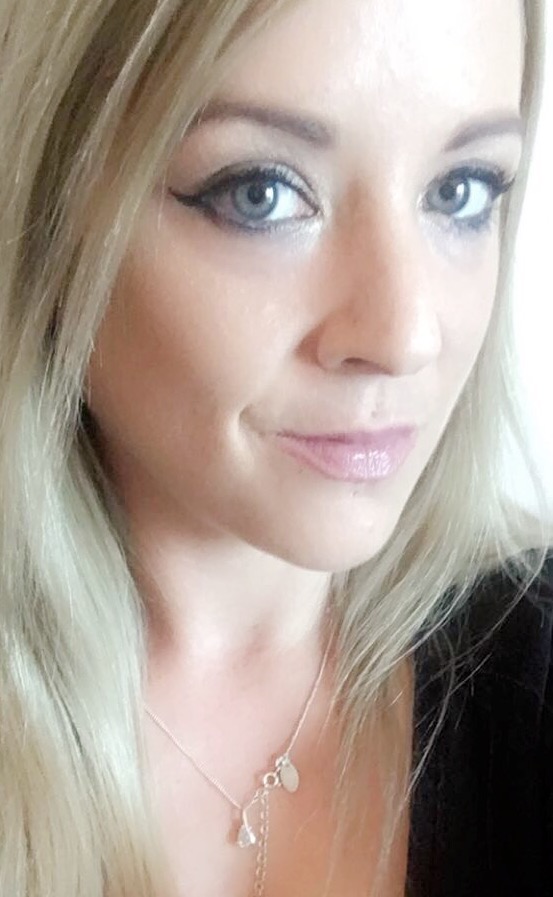 AJ BrehonNationality: IrishMarital Status: SingleProfileA dynamic, self-motivated and aspiring primary teacher, with almost 4 years’ experience in primary schools. I have been teaching KG2 and Grade 2 for the last 2 years and when required I cover all primary grades for absent teachers. In these 2 years I have completed a TEFL Cambridge 150 hour course, along with studying for a PCGE which will be completed in March this year 2017.I completed a 3 month work experience placement in a school in Ireland, where I assisted teachers in class and the preparation of lesson plans, along with other administrative duties. From this placement I was asked by the school to do paid supply teaching, where I covered all primary grades when required.  I completed a 4 month placement in a UK school where I gained my initial experience of the UK curriculum, again I assisted teachers in classes and with the preparation of lessons plans and other administrative duties. I previously worked as an Assistant Psychologist for a children’s service in Ireland, where I assessed children for learning disabilities. I had one to one sessions with parents on how to manage children with learning, behavioral and emotional difficulties. I have always had a passion to work with children and have geared my studies and career in this direction. I feel it is extremely valuable to help children develop skills they can continue to use throughout their lives.  I have developed a child centered style of teaching, where I encourage collaborative learning as well as incorporating traditional teaching approaches. I promote critical thinking and enable students to see themselves as part of a Global Society. I have a strong awareness and passion for children’s learning and emotional development, through my studies in Psychology and Education. My plan for the coming year is to complete a Master’s in Education with a view to completing a Ph.D. in Educational Psychology. Now looking for a position within an exciting, proactive school where I can contribute to the curriculum, work alongside colleagues and School Boards to develop resources for the School. I am also particularly interested in any psychology based practices and initiatives. Education  March 15 – present 	PCGE
University of Nottingham, UK	Purposes of School Curriculum, Understanding International Education, Understanding the Classroom, Theories of Learning, Motivation and Engagement, Theories of Intelligence, Theories of Learning, Approaches to teaching, Lesson Planning, Collaborative Learning, Special Education needs and Inclusion, Teaching English as an Additional Language, Differentiation, Managing Classroom behavior, ICT in Education. Sept 15 – Jan 16	TEFL Scholar Level 5	TEFL Cambridge	Teaching English as a second language to adults and children. Sep 12– Dec 14	Masters in psychology
University Dublin, Ireland	Psychoanalysis, Applied Research Methods, Neuropsychology, Counselling Psychology. 
Sep 05  – June 08	BA (Hons) Psychology and Education	University of Chester, UK	Developmental Psychology, Learning to learn, Lifelong learning, Values, Beliefs and the Curriculum, Language, thinking and problem solving, Youth Education and Society, Biological Psychology, Core topics in Psychology, Researching Educational issues, Applied Research in Psychology, Foundations of Biological and Cognitive Processes, Inclusion Matters. Teaching ExperienceSept 15 - Present	Primary Teacher
Dubai, United Arab Emirates
UK/American Curriculum. 
Class Teacher for KG2.Social Studies, Phonics and Art Teacher for Grade 2 classes in a challenging, fast paced International primary school.Providing cover for other grades as and when needed.	Daily lesson planning, Standardized Test preparation, organized and created book club for KG students. Involvement with extracurricular activities such as after school Art clubs.Jan 04 - April 04	Work Experience	Chester National School, Chester, UK.	UK Curriculum	Assisting teachers in classes (all primary grades), assisting with administrative duties and lesson planning. Delivering lessons to classes which were observed by University Supervisor. Sept 00 – June 02	Supply Teacher/Work ExperienceBallagh National School. Ireland.
Irish CurriculumInitially started observing through work experience and was asked to come back to do supply teaching. Day to day cover for primary school. Covering all primary grades.Worked with SEN students with BEH (Behavioral) and SLD (Severe Learning Difficulties)Other Experience June 14- Sept 15 	Case Manager
Phoenix Futures, Pentonville Prison, London, UK.Cognitive Behavioral Therapy on a one to one basis with prisoners. Facilitation of life skills group. The organizing and running of mindfulness groups. Preparing training workshops for other professionals/volunteers. Supervision of new employees and volunteers. Aug 11 – Aug 12	Assistant Psychologist	CARA, Crumlin, Dublin. Ireland	Intake appointments with Parents and children. Cognitive Behavioral Therapy with parents on a one to one basis. Psychometric testing of children (Intelligence and ADHD testing). I co-wrote and facilitated parenting skills workshops.	Prepared and gave presentations to other professionals on childhood disorders. Professional Development, Courses and Training
Sept 11 – Sept12	Professional Certificate in Cognitive Behavioral TherapyPCI College, Dublin. Ireland.Cognitive Behavioral Therapy including 50 supervised client hours.FETAC Qualifications:	 Computerized Accounting, Payroll – Manual and Computerized, Book-keeping – Manual and Computerized, Business Calculations, Text production, Word Processing, Communications, Customer Service. Continuing Professional Development Courses:	 Play Therapy for children, Children First Training (protection of children in relation to UK law), Childhood disorders, Psychometric testing in children, WIAT-II (Wechsler Individual Achievement Test), WISC (Weschsler Intelligence Scale for Children)  training, challenging behavior,  Mindfulness training, Facilitator Training, Supervision Skills, First aid training, Equality and Diversity training, ADHD awareness, Autism, Criminal Psychology, Neurolinguistic Programming, Counselling skills, Mental Health Awareness training, Neuropsychology, New developments in Educational Psychology. Interests
Avid reader and regularly attend a book club. I enjoy art, calligraphy, photography, Psychology, cycling, hiking and swimming. AJ Brehon – CV No 2023524To interview this candidate, please send your company name, vacancy and salary offered details along with this or other CV Reference Numbers that you may have short listed from http://www.gulfjobseeker.com/employer/cvdatabasepaid.php addressing to HR Consultant on cvcontacts@gulfjobseekers.comWe will contact the candidates to ensure their availability for your vacancy and send you our service HR Consulting Fees quotation for your approval. Whatsapp +971504753686______________________________________